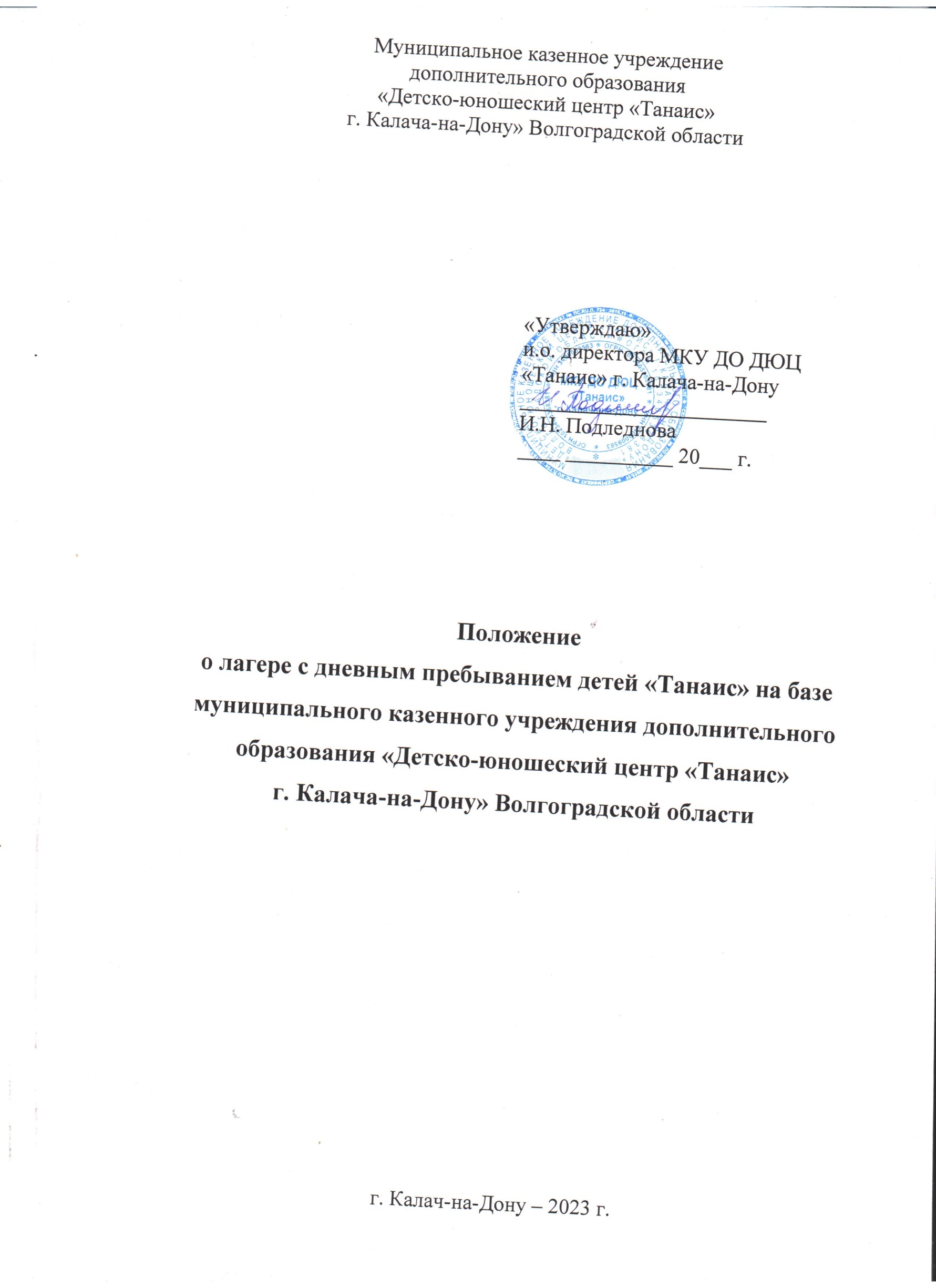 1. Настоящее положение о лагере с дневным пребыванием детей «Танаис» на базе муниципального казенного учреждения дополнительного образования «Детско-юношеский центр «Танаис» г. Калача-на-Дону» Волгоградской области (далее - Положение), регулирует деятельность лагеря, созданного в качестве структурного подразделения МКУ ДО ДЮЦ «Танаис» г. Калача-на-Дону, осуществляющего организацию отдыха и оздоровления обучающихся в каникулярное время (с дневным пребыванием)* (далее соответственно - школьный лагерь).2. Школьный лагерь создается для детей в возрасте от 6 лет и 6 месяцев до 17 лет включительно, обучающихся в МКУ ДО ДЮЦ «Танаис» г. Калача-на-Дону (далее - дети). 3. В своей деятельности школьный лагерь руководствуется федеральными законами, актами Президента Российской Федерации и Правительства Российской Федерации, нормативными правовыми актами федеральных органов государственной власти и органов государственной власти Волгоградской области, а также актами учредителя школьного лагеря, уставом МКУ ДО ДЮЦ «Танаис» г. Калача-на-Дону и положением о школьном лагере.4. Школьный лагерь осуществляет свою деятельность во взаимодействии с заинтересованными федеральными государственными органами, органами государственной власти Волгоградской области и органами местного самоуправления в рамках их компетенции, а также с общественными организациями и объединениями.5. Предметом деятельности школьного лагеря являются организация и проведение мероприятий, направленных на отдых и оздоровление детей, в каникулярное время, а также реализация дополнительных общеразвивающих и предпрофессиональных программ.6. Целями деятельности школьного лагеря являются;а) выявление и развитие творческого потенциала детей, развитие разносторонних интересов детей, удовлетворение их индивидуальных потребностей в занятиях физической культурой, спортом и туризмом;б) социализация детей, развитие коммуникативных и лидерских качеств детей, формирование у детей культуры и навыков здорового и безопасного образа жизни, общей культуры детей, обеспечение духовно-нравственного, гражданско-патриотического, трудового воспитания детей;в) организация размещения в школьном лагере и обеспечение их питанием в соответствии с санитарно-эпидемиологическими правилами и гигиеническими нормативами Российской Федерации;г) создание и обеспечение необходимых условий для личностного развития, укрепления здоровья, профессионального самоопределения и творческого труда детей.7. Школьный лагерь:а) осуществляет культурно-досуговую, туристскую, краеведческую, экскурсионную деятельность, обеспечивающую рациональное использование свободного времени детей, их духовно-нравственное развитие;б) осуществляет деятельность, направленную на:развитие физической культуры и спорта детей, в том числе на физическое развитие и укрепление здоровья детей;в) осуществляет образовательную деятельность по реализации дополнительных общеразвивающих  и предпрофессиональных программ;г) организует размещение, питание детей в школьном лагере;д) обеспечивает безопасные условия жизнедеятельности детей;е) организует оказание медицинской помощи детям в период их пребывания в школьном лагере, формирование навыков здорового образа жизни у детей;ж) осуществляет психолого-педагогическую деятельность, направленную на улучшение психологического состояния детей и их адаптацию к условиям школьного лагеря.Школьный лагерь вправе осуществлять иную деятельность, если такая деятельность соответствует целям его создания.8. Дети направляются в школьный лагерь при отсутствии медицинских противопоказаний для пребывания ребенка в школьном лагере**.9. Зачисление детей  в лагерь с дневным пребыванием детей «Танаис» в первоочередном порядке обеспечивается для следующих категорий: - из семей граждан, призванных на территории Волгоградской области на военную службу по частичной мобилизации в Вооруженные Силы Российской Федерации  в соответствии с Указом Президента РФ от 21.09.2022 г. № 647 «Об объявлении частичной мобилизации в Российской Федерации»; - семей граждан, проходящих военную службу в Вооруженных Силах РФ по контракту или находящихся на военной службе в войсках национальной гвардии РФ, в воинских формированиях и органах, указанных в пункте 6 статьи 1 ФЗ от 31.05.1996 г. № 61-ФЗ «Об обороне», принимающих участие в специальной военной операции на территориях Донецкой Народной Республике, Луганской Народной Республики, Запорожской области, Херсонской области и Украины, а также граждан, заключивших контракт о добровольном содействии в выполнении задач, возложенных на Вооруженные Силы РФ, и принимающих участие в специальной военной операции на территориях ДНР, ЛНР, Херсонской области, Запорожской области и Украины; - детей-сирот, детей, оставшихся без попечения родителей; - детей с ограниченными возможностями здоровья; - детей из малообеспеченных семей, семей, оказавшихся в трудной жизненной ситуации, безнадзорных детей.10. Пребывание детей в школьном лагере регулируется законодательством Российской Федерации и договором об организации отдыха и оздоровления ребенка, заключенным с родителями (законными представителями) детей.11. Деятельность детей в школьном лагере организуется как в одновозрастных, так и в разновозрастных объединениях детей (отряды, группы, команды), в зависимости от направленности (тематики) программ смен школьного лагеря, интересов детей, образовательных и воспитательных задач школьного лагеря.12. Школьный лагерь организован с дневным пребыванием детей.13. Школьный лагерь может использовать объекты социальной, образовательной, спортивной инфраструктуры как мобильного, так и стационарного действия, необходимые для осуществления целей деятельности школьного лагеря.В школьном лагере обеспечен доступ детей-инвалидов и детей с ограниченными возможностями здоровья к объектам социальной, инженерной и транспортной инфраструктур школьного лагеря и предоставляемым услугам, в том числе созданы специальные условия для получения указанными лицами образования по реализуемым в школьном лагере образовательным программам.14. Оказание медицинской помощи детям в школьном лагере осуществляется в соответствии с законодательством Российской Федерации об охране здоровья граждан.15. Условия размещения, устройства, содержания и организации работы школьного лагеря должны соответствовать санитарно-эпидемиологическим правилам и гигиеническим нормативам, требованиям противопожарной и антитеррористической безопасности.16. К работе в школьном лагере допускаются лица, не имеющие установленных законодательством Российской Федерации ограничений на занятие соответствующей трудовой деятельностью, а также прошедшие в соответствии с Порядком проведения обязательных предварительных и периодических медицинских осмотров (обследований) работников, занятых на тяжелых работах и на работах с вредными и (или) опасными условиями труда, утвержденным приказом Министерства здравоохранения и социального развития Российской Федерации от 12 апреля 2011 г. № 302н «Об утверждении перечней вредных и (или) опасных производственных факторов и работ, при выполнении которых проводятся обязательные предварительные и периодические медицинские осмотры (обследования), и Порядка проведения обязательных предварительных и периодических медицинских осмотров (обследований) работников, занятых на тяжелых работах и на работах с вредными и (или) опасными условиями труда» (зарегистрирован Министерством юстиции Российской Федерации 21 октября 2011 г., регистрационный № 22111) с изменениями, внесенными приказами Министерства здравоохранения Российской Федерации от 15 мая 2013 г. № 296н (зарегистрирован Министерством юстиции Российской Федерации 3 июля 2013 г., регистрационный № 28970) и от 5 декабря 2014 г. № 801н (зарегистрирован Министерством юстиции Российской Федерации 3 февраля 2015 г., регистрационный № 35848), обязательные предварительные медицинские осмотры и периодические медицинские осмотры (обследования), необходимые для выполнения работ, предусмотренных пунктами 18 и 19 перечня работ, при выполнении которых проводятся обязательные предварительные и периодические медицинские осмотры (обследования) работников, утвержденного указанным приказом.17. При приеме на работу в школьный лагерь работники проходят инструктаж по технике безопасности, охране труда, правилам пожарной безопасности и охраны жизни людей на водных объектах, антитеррористической безопасности, предупреждению несчастных случаев с детьми.18. Руководитель и работники школьного лагеря несут предусмотренную законодательством Российской Федерации ответственность за пребывание детей в школьном лагере, их жизнь и здоровье.19. Финансовое обеспечение деятельности школьного лагеря осуществляется в установленном законодательством Российской Федерации порядке.______________________________* Абзац девятый статьи 1 Федерального закона от 24 июля 1998 г. № 124-ФЗ «Об основных гарантиях прав ребенка в Российской Федерации» (Собрание законодательства Российской Федерации, 1998, № 31, ст. 3802; 2000, № 30, ст. 3121; 2004, № 35, ст. 3607; № 52, ст. 5274; 2007, № 27, ст. 3213; № 27, ст. 3215; № 30, ст. 3616; 2009, № 18, ст. 2151; № 23, ст. 2773; № 51, ст. 6163; 2011, № 30, ст. 4600; № 49, ст. 7055, ст. 7056; 2013, № 14, ст. 1666; № 26, ст. 3208; № 27, ст. 3477; № 48, ст. 6165; № 49, ст. 6329; 2015, № 27, ст. 3970; № 29, ст. 4365; № 48, ст. 6724; 2017, № 1, ст. 6).** Пункт 2 Порядка оказания медицинской помощи несовершеннолетним в период оздоровления и организованного отдыха, утвержденного приказом Министерства здравоохранения и социального развития Российской Федерации от 16 апреля 2012 г. № 363н (зарегистрирован Министерством юстиции Российской Федерации 24 мая 2012 г., регистрационный № 24308), с изменениями, внесенными приказами Министерства здравоохранения Российской Федерации от 9 июня 2015 г. № 329н (зарегистрирован Министерством юстиции Российской Федерации 15 июня 2015 г., регистрационный № 37655) и от 13 мая 2016 г. № 295н (зарегистрирован Министерством юстиции Российской Федерации 20 мая 2016 г., регистрационный № 42193).